Министерство культуры, по делам национальностей и архивного дела Чувашской РеспубликиБПОУ «Чебоксарское художественное училище (техникум)» Минкультуры ЧувашииРАБОЧАЯ ПРОГРАММАучебной дисциплины ЕН.01. Математикадля специальности53.02.09 Театрально-декорационное искусство	Чебоксары - 2018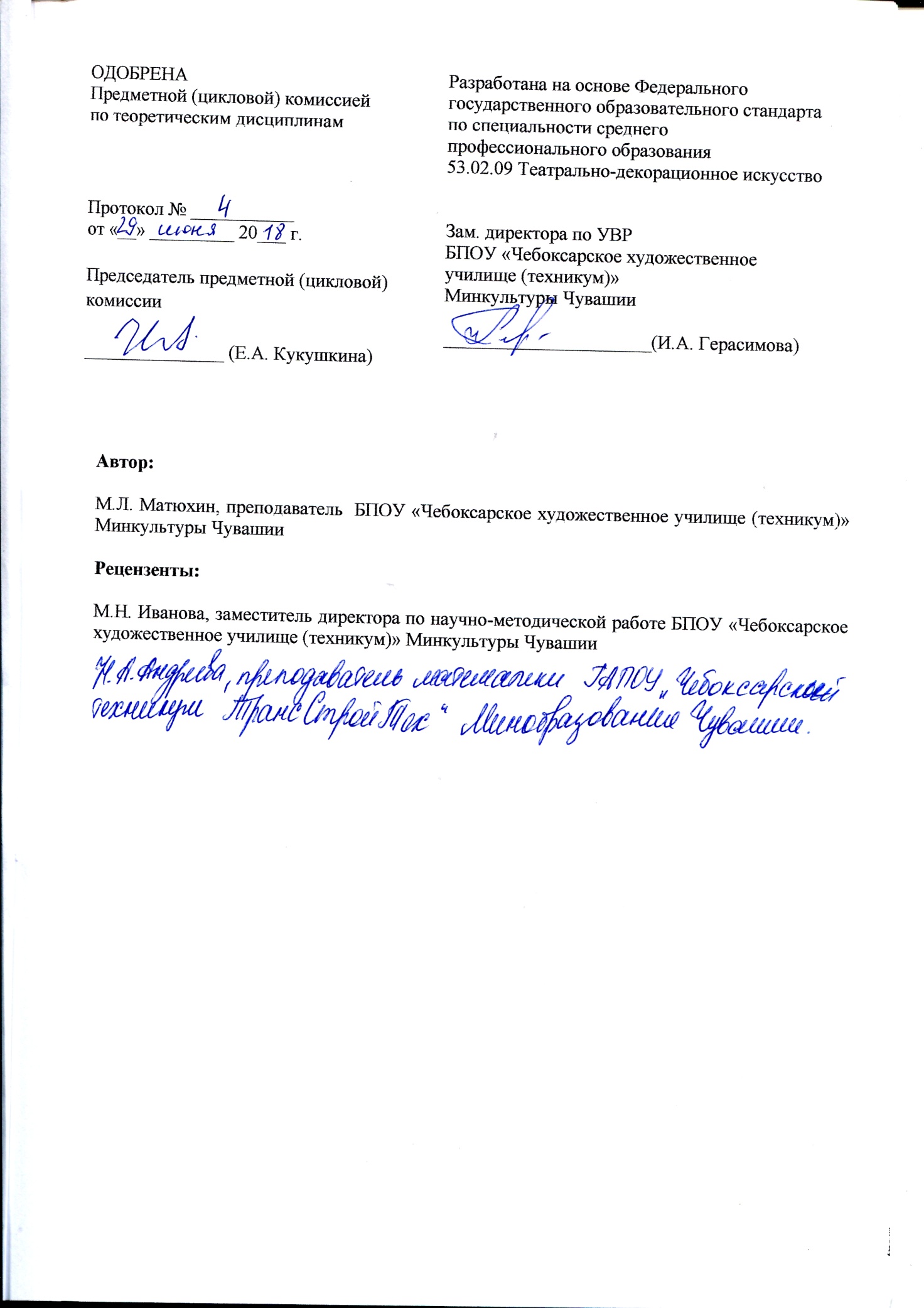 СОДЕРЖАНИЕ1. ПАСПОРТ РАБОЧЕЙ ПРОГРАММЫ УЧЕБНОЙ ДИСЦИПЛИНЫ2. СТРУКТУРА И СОДЕРЖАНИЕ УЧЕБНОЙ ДИСЦИПЛИНЫ3. УСЛОВИЯ РЕАЛИЗАЦИИ РАБОЧЕЙ ПРОГРАММЫ УЧЕБНОЙ ДИСЦИПЛИНЫ4. КОНТРОЛЬ И ОЦЕНКА РЕЗУЛЬТАТОВ ОСВОЕНИЯ УЧЕБНОЙ ДИСЦИПЛИНЫ1. ПАСПОРТ ПРОГРАММЫ УЧЕБНОЙ ДИСЦИПЛИНЫЕН.01.Математика1.1. Область применения программыРабочая программа учебной дисциплины является частью основной профессиональной образовательной программы в соответствии с ФГОС по специальности СПО 53.02.09 Театрально-декорационное искусство. Программа учебной дисциплины может быть использована в дополнительном профессиональном образовании. 1.2. Место учебной дисциплиныв структуре основной профессиональной образовательной программы:Данная дисциплина входит в математический и общий естественнонаучный цикл как частьосновной профессиональной образовательной программы по специальности 53.02.09 Театрально-декорационное искусство. В результате изучения обязательной части цикла обучающийся должен овладеть общими и профессиональными компетенциями, включающими в себя способность:ОБЩИЕ КОМПЕТЕНЦИИОК 2. Организовывать собственную деятельность, определять методы и способы выполнения профессиональных задач, оценивать их эффективность и качество.ОК 3. Решать проблемы, оценивать риски и принимать решения в нестандартных ситуациях.ОК 4. Осуществлять поиск, анализ и оценку информации, необходимой для постановки и решения профессиональных задач, профессионального и личностного развития.ОК 5. Использовать информационно-коммуникационные технологии для совершенствования профессиональной деятельности.ОК 6. Работать в коллективе, обеспечивать ее сплочение, эффективно общаться с коллегами, руководством.ОК 7. Ставить цели, мотивировать деятельность подчиненных, организовывать и контролировать их работу с принятием на себя ответственности за результат выполнения заданий.ОК 8. Самостоятельно определять задачи профессионального и личностного развития, заниматься самообразованием, осознанно планировать повышение квалификации.ОК 9. Ориентироваться в условиях частой смены технологий в профессиональной деятельности.  ПРОФЕССИОНАЛЬНЫЕКОМПЕТЕНЦИИПК 2.7. Применять навыки логического и пространственного мышления при создании творческих проектов.1.3. Цели и задачи учебной дисциплины – требования к результатам освоения учебной дисциплины:В результате освоения дисциплины обучающийся должен:уметь:применять математические методы для решения профессиональных задач;использовать приемы и методы математического синтеза и анализа в различных профессиональных ситуациях;знать:основные понятия и методы математического синтеза и анализа, дискретной математики, теории вероятностей и математической статистики.1.4. Количество часов на освоение программы учебной дисциплины:максимальной учебной нагрузки обучающегося_60_часов, в том числе: обязательной аудиторной учебной нагрузки обучающегося _40_ часов; самостоятельной работы обучающегося_20_часов. 2. СТРУКТУРА И СОДЕРЖАНИЕ УЧЕБНОЙ ДИСЦИПЛИНЫ2.1. Объем учебной дисциплины и виды учебной работы2.2. Тематический план и содержание учебной дисциплины ЕН.01.МатематикаДля характеристики уровня освоения учебного материала используются следующие обозначения:1. – ознакомительный (узнавание ранее изученных объектов, свойств); 2. – репродуктивный (выполнение деятельности по образцу, инструкции или под руководством)3. – продуктивный (планирование и самостоятельное выполнение деятельности, решение проблемных задач)3. условия реализации программы учебноЙ ДИСЦИПЛИНЫЕН.01. Пластическая анатомия3.1. Требования к минимальному материально-техническому обеспечениюДля реализации программы учебной дисциплины предусмотрены следующие специальные помещения:Учебный кабинет, оснащенный оборудованием: - комплект мебели;- 1 рабочее место преподавателя;- доска;- технические средства обучения: персональный компьютер (ноутбук), колонки;Информационное обеспечение обученияПеречень рекомендуемых учебных изданий, Интернет-ресурсов, дополнительной литературыОсновная литература:1. Пехлецкий И.Д. Математика: учебник для студентов СПО /И.Д. Пехлецкий. – 11-е изд,, стер., перераб. и доп.. -  М.: Академия, 2014 – 320с.  Дополнительная литература:1.Математика. Дискретная математика [Электронный ресурс]: учебник/ В.Ф. Золотухин [и др.].— Электрон.текстовые данные.— Ростов-на-Дону: Институт водного транспорта имени Г.Я. Седова – филиал «Государственный морской университет имени адмирала Ф.Ф. Ушакова», 2016.— 129 c.— Режим доступа: http://www.iprbookshop.ru/57348.html.— ЭБС «IPRbooks»2. Дехтярь М.И. Лекции по дискретной математике [Электронный ресурс]/ Дехтярь М.И.— Электрон.текстовые данные.— М.: Интернет-Университет Информационных Технологий (ИНТУИТ), 2016.— 181 c.— Режим доступа: http://www.iprbookshop.ru/62815.html.— ЭБС «IPRbooks»3. Зайцева О.Н. Математические методы в приложениях. Дискретная математика [Электронный ресурс]: учебное пособие/ Зайцева О.Н., Нуриев А.Н., Малов П.В.— Электрон.текстовые данные.— Казань: Казанский национальный исследовательский технологический университет, 2014.— 173 c.— Режим доступа: http://www.iprbookshop.ru/61982.html.— ЭБС «IPRbooks»4.Основы дискретной математики. Часть 1. [Электронный ресурс]: учебное пособие/ И.Е. Кривцова [и др.].— Электрон.текстовые данные.— СПб.: Университет ИТМО, 2016.— 92 c.— Режим доступа: http://www.iprbookshop.ru/67472.html.— ЭБС «IPRbooks»5. Прокопенко Н.Ю. Дискретная математика [Электронный ресурс]: учебное пособие/ Прокопенко Н.Ю.— Электрон.текстовые данные.— Нижний Новгород: Нижегородский государственный архитектурно-строительный университет, ЭБС АСВ, 2016.— 252 c.— Режим доступа: http://www.iprbookshop.ru/80893.html.— ЭБС «IPRbooks»Контроль и оценка результатов освоения учебноЙ ДИСЦИПЛИНЫКонтрольи оценкарезультатов освоения учебной дисциплины осуществляется преподавателем в процессе проведения теоретических и практических занятий. Итоговая аттестация в форме дифференцированного зачета.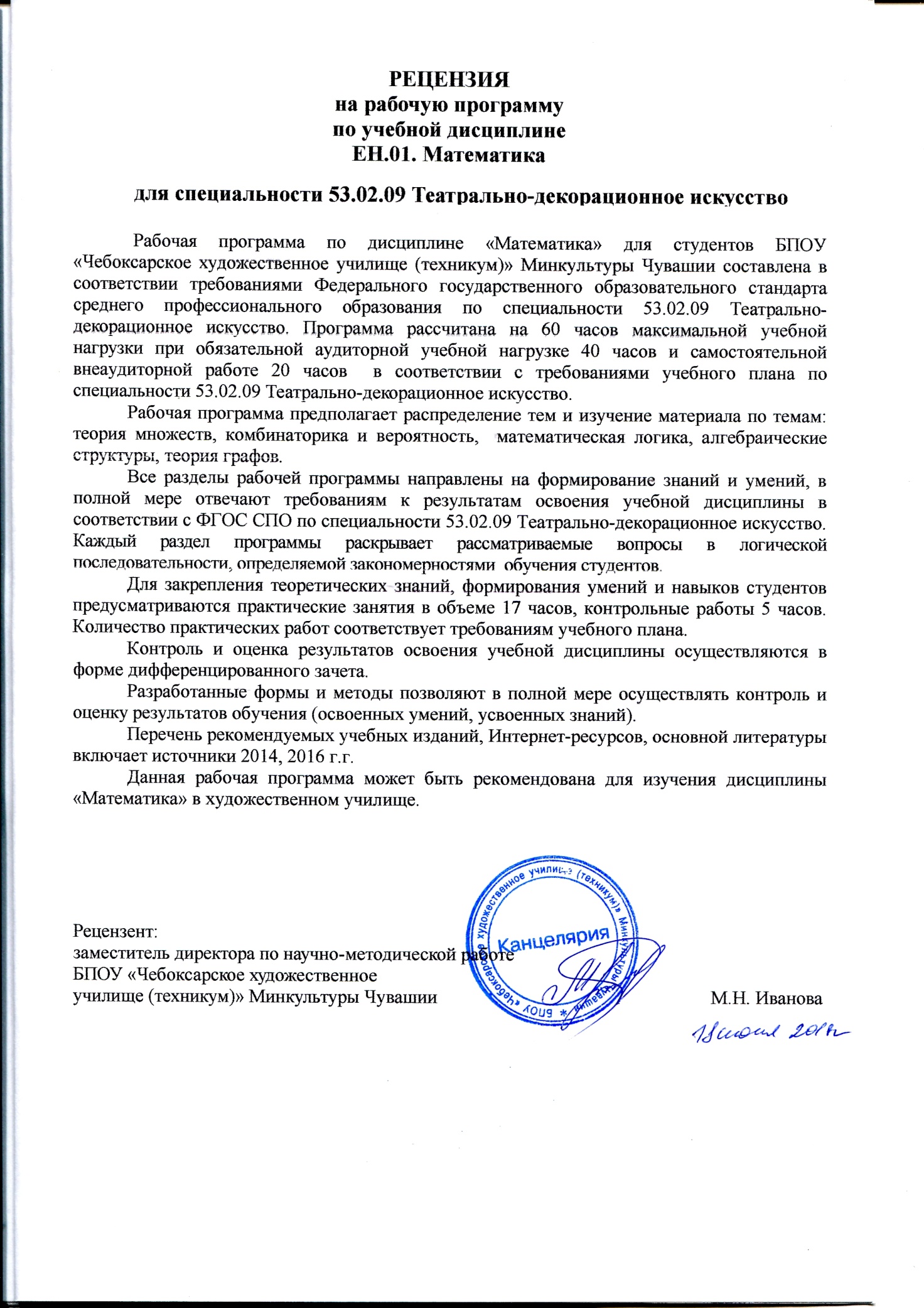 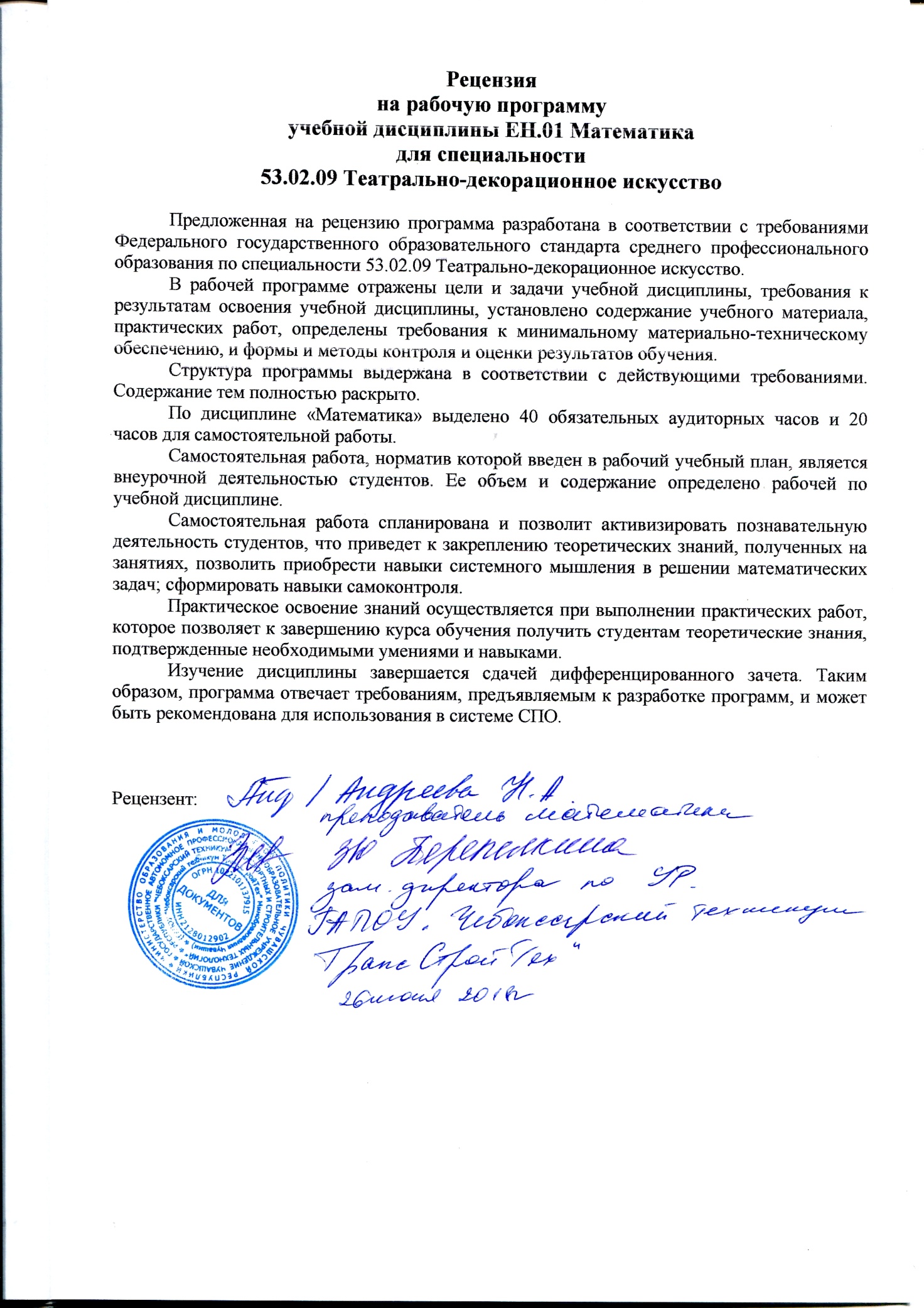 УТВЕРЖДЕНО приказом директора БПОУ «Чебоксарскоехудожественное училище (техникум)» Минкультуры Чувашии      от 20 августа 2018 года  № 43-о                                                      Виды учебной работыОбъем часов2курсВиды учебной работыОбъем часовIVсем.Максимальная учебная нагрузка (всего)6060Обязательная аудитория учебная нагрузка (всего)4040в том числе:лабораторные занятия (не предусмотрено)--практические занятия 1717контрольные работы 55курсовая работа (проект) (не предусмотрено)Самостоятельная работа обучающегося (всего)2020в том числе:самостоятельная работа над курсовой работой (проектом) (если предусмотрено)(не предусмотрено)--внеаудиторная самостоятельная работа: решение примеров и задач2020Итоговая аттестация в форме Дифференцированный зачетНаименование разделов и темСодержание учебного материала, практические занятия, самостоятельная работа обучающихся, индивидуальный проект (если предусмотрено)Содержание учебного материала, практические занятия, самостоятельная работа обучающихся, индивидуальный проект (если предусмотрено)Объем часовОбъем часовУровень освоенияУровень освоения2 курс 4 семестр2 курс 4 семестрВедениеТеория множеств, комбинаторика, математическая логика, основы общей алгебры, теорияграфов, конечные автоматы, теория алгоритмов и элементы теории игр.Теория множеств, комбинаторика, математическая логика, основы общей алгебры, теорияграфов, конечные автоматы, теория алгоритмов и элементы теории игр.1111ВедениеСамостоятельная работа:Решение примеровСамостоятельная работа:Решение примеров1111Тема 1. Теория множествТема 1. Теория множествТема 1. Теория множеств7(3)7(3)Тема 1.1. Определение множестваСодержание учебного материалаСодержание учебного материала1111Тема 1.1. Определение множестваПонятие множества, элементы множества, пустое множество. Обозначение множества. Принадлежность множеству элементов множества. Подмножества. Сумма множеств.Понятие множества, элементы множества, пустое множество. Обозначение множества. Принадлежность множеству элементов множества. Подмножества. Сумма множеств.1111Тема 1.1. Определение множестваПрактическое занятие № 1Сумма и разность множеств.Практическое занятие № 1Сумма и разность множеств.1122Тема 1.1. Определение множестваСамостоятельная работа:Решение примеровСамостоятельная работа:Решение примеров11Тема 1.2. Мощность множествСодержание учебного материалаСодержание учебного материала111Тема 1.2. Мощность множествМножество натуральных чисел. Множество целых чисел. Множество рациональных чисел. Множество действительных чисел. Множество комплексных чисел.Множество натуральных чисел. Множество целых чисел. Множество рациональных чисел. Множество действительных чисел. Множество комплексных чисел.111Тема 1.2. Мощность множествПрактическое занятие № 2Мощность множества - количество элементов множества.Практическое занятие № 2Мощность множества - количество элементов множества.112Тема 1.2. Мощность множествСамостоятельная работа:Решение примеровСамостоятельная работа:Решение примеров11Тема 1.3. Отображения множествСодержание учебного материалаСодержание учебного материала1111Тема 1.3. Отображения множествОднозначное соответствие между элементами множествОднозначное соответствие между элементами множеств1111Тема 1.3. Отображения множествПрактическое занятие № 3Отношение эквивалентности(свойства рефлексивности, симметричности и транзитивности).Практическое занятие № 3Отношение эквивалентности(свойства рефлексивности, симметричности и транзитивности).112Тема 1.3. Отображения множествКонтрольная работа № 1Контрольная работа № 1112Тема 1.3. Отображения множествСамостоятельная работа: Решение примеров Самостоятельная работа: Решение примеров 11Тема 2. Комбинаторика и вероятностьТема 2. Комбинаторика и вероятностьТема 2. Комбинаторика и вероятность8(4)8(4)Тема 2.1.Основные комбинаторные понятияСодержание учебного материалаСодержание учебного материала111Тема 2.1.Основные комбинаторные понятияРазмещения, перестановки и сочетанияРазмещения, перестановки и сочетания111Тема 2.1.Основные комбинаторные понятияПрактическое занятие № 4Вычисление размещений, перестановок и сочетаний.Практическое занятие № 4Вычисление размещений, перестановок и сочетаний.112Тема 2.1.Основные комбинаторные понятияСамостоятельная работа: Решение примеровСамостоятельная работа: Решение примеров11Тема 2.2. Принцип включения-исключенияСодержание учебного материалаСодержание учебного материала112Тема 2.2. Принцип включения-исключенияПрактическое занятие № 5Формула принцип включения-исключенияПрактическое занятие № 5Формула принцип включения-исключения112Тема 2.2. Принцип включения-исключенияСамостоятельная работаРешение примеровСамостоятельная работаРешение примеров11Тема 2.3. Дискретная теория вероятностейСодержание учебного материалаСодержание учебного материала111Тема 2.3. Дискретная теория вероятностейВероятность исхода. События. Совместное событие двух событий. Противоположное событие.Вероятность исхода. События. Совместное событие двух событий. Противоположное событие.111Тема 2.3. Дискретная теория вероятностейПрактическое занятие № 6Вероятность событияПрактическое занятие № 6Вероятность события112Тема 2.3. Дискретная теория вероятностейСамостоятельная работа: Решение примеровСамостоятельная работа: Решение примеров11Тема 2.4. Применение комбинаторных методов в задачах теории вероятностиСодержание учебного материалаСодержание учебного материала111Тема 2.4. Применение комбинаторных методов в задачах теории вероятностиВероятность события. Формула Бернулли.Вероятность события. Формула Бернулли.111Тема 2.4. Применение комбинаторных методов в задачах теории вероятностиПрактическое занятие № 7Нахождение вероятности события.Практическое занятие № 7Нахождение вероятности события.112Тема 2.4. Применение комбинаторных методов в задачах теории вероятностиКонтрольная работа № 2Контрольная работа № 211Тема 2.4. Применение комбинаторных методов в задачах теории вероятностиСамостоятельная работа: Решение примеровСамостоятельная работа: Решение примеров11Тема 3. Математическая логикаТема 3. Математическая логика7(3)7(3)7(3)Тема 3.1 Логика высказыванийСодержание учебного материалаСодержание учебного материала111Тема 3.1 Логика высказыванийИсчисления высказываний и предикатов. Приложение математической логики к формализации знаний в компьютерных программах.Исчисления высказываний и предикатов. Приложение математической логики к формализации знаний в компьютерных программах.111Тема 3.1 Логика высказыванийПрактическое занятие № 8Операции отрицания, конъюнкции и дизъюнкции.Практическое занятие № 8Операции отрицания, конъюнкции и дизъюнкции.112Тема 3.1 Логика высказыванийСамостоятельная работаРешение примеровСамостоятельная работаРешение примеров11Тема 3.2. Правило вывода и рассуждения Содержание учебного материалаСодержание учебного материала111Тема 3.2. Правило вывода и рассуждения Правильные и неправильные рассужденияПравильные и неправильные рассуждения111Тема 3.2. Правило вывода и рассуждения Практическое занятие № 9Решение примеров с рассуждениями.Практическое занятие № 9Решение примеров с рассуждениями.112Тема 3.2. Правило вывода и рассуждения Самостоятельная работа Решение примеровСамостоятельная работа Решение примеров11Тема 3.3. Логика предикатовСодержание учебного материалаСодержание учебного материала111Тема 3.3. Логика предикатовВысказывания с параметрами.Высказывания с параметрами.111Тема 3.3. Логика предикатовПрактическое занятие № 10Определение множества с помощью предикатов.Практическое занятие № 10Определение множества с помощью предикатов.112Тема 3.3. Логика предикатовКонтрольная работа № 3Контрольная работа № 311Тема 3.3. Логика предикатовСамостоятельная работа: Решение примеровСамостоятельная работа: Решение примеров11Тема 4. Алгебраические структурыТема 4. Алгебраические структурыТема 4. Алгебраические структуры9(4)9(4)Тема 4.1. АлгебраическиеоперацииСодержание учебного материалаСодержание учебного материала111Тема 4.1. АлгебраическиеоперацииОсновы общей алгебры. Бинарная алгебраическая операция в множестве.  Основы общей алгебры. Бинарная алгебраическая операция в множестве.  111Тема 4.1. АлгебраическиеоперацииПрактическое занятие № 11Группоид. Полугруппа. Полугруппа с единицей(моноид).Практическое занятие № 11Группоид. Полугруппа. Полугруппа с единицей(моноид).112Тема 4.1. АлгебраическиеоперацииСамостоятельная работа: Решение примеровВыполнение запланированных технологических операций.Самостоятельная работа: Решение примеровВыполнение запланированных технологических операций.11Тема 4.2. Примеры полугрупп, группСодержание учебного материалаСодержание учебного материала111Тема 4.2. Примеры полугрупп, группАбелева полугруппа. Композиция отображенийАбелева полугруппа. Композиция отображений111Тема 4.2. Примеры полугрупп, группПрактическое занятие № 12Группа вращений на плоскостиПрактическое занятие № 12Группа вращений на плоскости112Тема 4.2. Примеры полугрупп, группСамостоятельная работа Автоморфизмы конечного множества (перестановки).Самостоятельная работа Автоморфизмы конечного множества (перестановки).11Тема 4.3. Кольца, тела, поляСодержание учебного материалаСодержание учебного материала111Тема 4.3. Кольца, тела, поляОпределение кольца, тела, поля.Определение кольца, тела, поля.111Тема 4.3. Кольца, тела, поляПрактическое занятие № 13Бинарные алгебраические операции сложения и умножения в кольце. Нулевое кольцо.Практическое занятие № 13Бинарные алгебраические операции сложения и умножения в кольце. Нулевое кольцо.111Тема 4.3. Кольца, тела, поляПрактическое занятие № 13Бинарные алгебраические операции сложения и умножения в кольце. Нулевое кольцо.Практическое занятие № 13Бинарные алгебраические операции сложения и умножения в кольце. Нулевое кольцо.112Тема 4.3. Кольца, тела, поляСамостоятельная работа Кольцо квадратных матриц с действительными элементами.Самостоятельная работа Кольцо квадратных матриц с действительными элементами.11Тема 4.4. Изоморфизмы алгебраических структурСодержание учебного материалаСодержание учебного материала111Тема 4.4. Изоморфизмы алгебраических структурОпределение изоморфизма алгебраических структур.Определение изоморфизма алгебраических структур.111Тема 4.4. Изоморфизмы алгебраических структурПрактическое занятие № 14Свойство изоморфности(симметрично, рефлексивно и транзитивно).Практическое занятие № 14Свойство изоморфности(симметрично, рефлексивно и транзитивно).112Тема 4.4. Изоморфизмы алгебраических структурКонтрольная работа № 4Свойства коммуникативности, дистрибутивностиКонтрольная работа № 4Свойства коммуникативности, дистрибутивности11Тема 4.4. Изоморфизмы алгебраических структурСамостоятельная работа Решение примеров. Изоморфное вложениеСамостоятельная работа Решение примеров. Изоморфное вложение11Тема 5. Теория графовТема 5. Теория графовТема 5. Теория графов8(5)8(5)Тема 5.1. Основные определения теории графовСодержание учебного материалаСодержание учебного материала111Тема 5.1. Основные определения теории графовОриентированный граф. Неориентированный граф.Ориентированный граф. Неориентированный граф.111Тема 5.1. Основные определения теории графовПрактическое занятие № 15Путь неориентированного графа. Замкнутый путь. Незамкнутый путь.Практическое занятие № 15Путь неориентированного графа. Замкнутый путь. Незамкнутый путь.112Тема 5.1. Основные определения теории графовСамостоятельная работа Петля. Достижимая вершина. Связный граф.Самостоятельная работа Петля. Достижимая вершина. Связный граф.11Тема 5.2. Операции над графамиСодержание учебного материалаСодержание учебного материала111Тема 5.2. Операции над графамиГрафы. Подграфы.Графы. Подграфы.111Тема 5.2. Операции над графамиПрактическое занятие № 16Объединение графов. Операция прямого произведения графов.Практическое занятие № 16Объединение графов. Операция прямого произведения графов.112Тема 5.2. Операции над графамиСамостоятельная работа Множество вершин графа. Множество дуг.Самостоятельная работа Множество вершин графа. Множество дуг.11Тема 5.3. Нагруженные графыСодержание учебного материалаСодержание учебного материала111Тема 5.3. Нагруженные графыОпределение нагруженных графов. Метрика.Определение нагруженных графов. Метрика.111Тема 5.3. Нагруженные графыПрактическое занятие № 17Неориентированный нагруженный граф.Практическое занятие № 17Неориентированный нагруженный граф.112Тема 5.3. Нагруженные графыСамостоятельная работа: Симметричность расстояния. Условие треугольника.Самостоятельная работа: Симметричность расстояния. Условие треугольника.11Тема 5.4. ДеревьяСодержание учебного материалаСодержание учебного материала111Графы деревья. Ориентированные и неориентированные графы. Висячая вершина.Графы деревья. Ориентированные и неориентированные графы. Висячая вершина.Контрольная работа № 5Неориентированное дерево.Вершина лист. Ветвь дерева.Контрольная работа № 5Неориентированное дерево.Вершина лист. Ветвь дерева.11Самостоятельная работа: Высота дерева. Глубина вершины.Самостоятельная работа: Высота дерева. Глубина вершины.22Дифференцированный зачетДифференцированный зачетИтого за 4 семестр Максимальная учебная нагрузка (всего)  - 60Обязательная аудиторная учебная нагрузка (всего) – 40в том числе практические занятия – 17Самостоятельная работа обучающегося (всего)– 20Итого за 4 семестр Максимальная учебная нагрузка (всего)  - 60Обязательная аудиторная учебная нагрузка (всего) – 40в том числе практические занятия – 17Самостоятельная работа обучающегося (всего)– 20Итого за 4 семестр Максимальная учебная нагрузка (всего)  - 60Обязательная аудиторная учебная нагрузка (всего) – 40в том числе практические занятия – 17Самостоятельная работа обучающегося (всего)– 20Итого за 4 семестр Максимальная учебная нагрузка (всего)  - 60Обязательная аудиторная учебная нагрузка (всего) – 40в том числе практические занятия – 17Самостоятельная работа обучающегося (всего)– 20Итого за 4 семестр Максимальная учебная нагрузка (всего)  - 60Обязательная аудиторная учебная нагрузка (всего) – 40в том числе практические занятия – 17Самостоятельная работа обучающегося (всего)– 20Итого за 4 семестр Максимальная учебная нагрузка (всего)  - 60Обязательная аудиторная учебная нагрузка (всего) – 40в том числе практические занятия – 17Самостоятельная работа обучающегося (всего)– 20ВсегоВсегоВсего60 (40+20)Результаты обучения(освоенные умения, усвоенныезнания)Коды формируемых профессиональных и общихкомпетенцийФормы и методы контроля и оценкирезультатов обученияОсвоенные умения:применять математические методы для решения профессиональных задач;использовать приемы и методы математического синтеза и анализа в различных профессиональных ситуациях;ОК 2ОК 3ОК 4ОК 5ОК 6ОК 7ОК 8ОК 9ПК 2.7Оценка выполнения практических и самостоятельныхработ.Контрольная работа.Дифференцированный зачет.Усвоенные знания:основные понятия и методы математического синтеза и анализа, дискретной математики, теории вероятностей и математической статистикиОК 2ОК 3ОК 4ОК 5ОК 6ОК 7ОК 8ОК 9ПК 2.7Оценка выполнения практических и самостоятельныхработ.Контрольная работа.Дифференцированный зачет